Séminaire sur la propriété intellectuelle et les ressources génétiquesorganisé parl’Organisation Mondiale de la Propriété Intellectuelle (OMPI)Genève, 26 et 27 mai 2016Programmeétabli par le Bureau international de l’OMPIJeudi 26 mai 20168 h 30 – 10 h 00		Enregistrement10 h 00 – 10 h 30		Séance d’ouverture	M. Francis Gurry, Directeur général de l’Organisation Mondiale de la Propriété Intellectuelle (OMPI)10 h 30 – 12 h 30	Table ronde n° 1 : Propriété intellectuelle et ressources génétiques : relations avec les instruments internationaux pertinentsModérateur : 	M. Biswajit Dhar, professeur, Centre des études économiques et de la planification, Faculté des sciences sociales, Université Jawaharlal-Nehru (Inde)Conférenciers : 	Mme Susan H. Bragdon, représentante, Alimentation et développement durable, Bureau Quaker auprès des Nations Unies	Mme Viviana Munoz Tellez, coordonnatrice, Programme sur le développement, l’innovation et la propriété intellectuelle, Centre SudRapporteur : 	Mme Anna Vuopala, conseillère du gouvernement, Département de la politique culturelle et artistique, de la politique du droit d’auteur et de l’économie de la culture, Ministère de l’éducation et de la culture (Finlande)Discussion12 h 30 – 14 h 30 	Pause déjeuner14 h 30 – 17 h 00	Table ronde n° 2 : Objectifs de politique générale en rapport avec la propriété intellectuelle et les ressources génétiquesModératrice : 	Mme Lilyclaire Bellamy, directrice exécutive, Office jamaïcain de la propriété intellectuelle, Ministère de l’industrie, du commerce, de l’agriculture et de la pêche (Jamaïque)Conférenciers : 	M. Dominic Keating, directeur, Programme d’experts en propriété intellectuelle, Office des brevets et des marques des États-Unis d’Amérique (États-Unis d’Amérique)M. Pierre du Plessis, conseiller principal, Centre de recherche information action en Afrique – Développement et consultation en Afrique australe (Namibie)M. Steven Bailie, directeur adjoint, Section de la politique et de la coopération internationales, Groupe politiques et gouvernance, IP Australia (Australie)Mme Deyanira Camacho, fonctionnaire internationale spécialisée en propriété intellectuelle, Communauté andineM. Preston Hardison, analyste politique, Tulalip Tribes (États-Unis d’Amérique)Mme Manisha Desai, conseil principal adjoint en brevets, Eli Lilly and Company (États-Unis d’Amérique)Rapporteur : 	M. Denny Abdi, conseiller, Mission permanente de la République d’Indonésie auprès de l’Office des Nations Unies, de l’Organisation mondiale du commerce et des autres organisations internationalesDiscussionVendredi 27 mai 201610 h 00 – 12 h 30	Table ronde n° 3 : Exigences relatives à la divulgation d’informations en rapport avec les ressources génétiques 
et les savoirs traditionnels qui y sont associésModérateur : 	M. Felix Addor, vice-directeur général, Institut fédéral suisse de la propriété intellectuelle, Berne (Suisse) et professeur, Faculté de droit, Université de Berne (Suisse)Conférenciers : 	M. Daniel R. Pinto, conseiller et chef, Division de la propriété intellectuelle, Ministère brésilien des affaires étrangères (Brésil) Mme Hongju Yang, directrice, Département des affaires juridiques, Office d’État de la propriété intellectuelle (Chine)Mme Ruth Okediji, titulaire de la chaire de William L. Prosser, Faculté de droit, Université du Minnesota (États-Unis d’Amérique) et membre du National Copyright Reform Committee, Commission nigériane du droit d’auteur (Nigéria)Mme Mirela Georgescu, chef de la Division de l’examen pour les produits chimiques et pharmaceutiques, Office d’État pour les inventions et les marques de la Roumanie (Roumanie)M. Dominic Muyldermans, conseiller juridique principal, CropLife International (Belgique)Rapporteur : 	M. Fayssal Allek, premier secrétaire, Mission permanente de l’Algérie, GenèveDiscussion12 h 30 – 14 h 30	Pause déjeuner14 h 30 – 17 h 00	Table ronde n° 4 : Bases de données et autres mesures défensives concernant les ressources génétiques et les savoirs traditionnels qui y sont associésModératrice : 	Mme Mere Falemaka, représentante permanente, Délégation permanente du Forum des îles du Pacifique auprès de l’Organisation mondiale du commerce (OMC)Conférenciers : 	M. Biswajit DharMme Shelley Rowe, représentant, Innovation, Science and Economic Development Canada (Canada)M. Emmanuel Sackey, responsable du développement de la propriété intellectuelle, Organisation régionale africaine de la propriété intellectuelle (ARIPO)Mme Aroha Te Pareake Mead, membre des tribus Ngati Awa et Ngati Porou (Nouvelle-Zélande) et présidente, Commission on Environmental, Economic and Social Policy de l’International Union for Conservation of Nature (IUCN)Mme China Williams, responsable scientifique principale (politiques – CDB), Bureau de la direction scientifique, Jardins botaniques royaux de Kew (Royaume-Uni)Rapporteur : 	M. Luis Mayaute, conseiller ministériel, Mission du Pérou à GenèveDiscussion17 h 00 – 17 h 30		Observations finalesM. Minelik Getahun, sous-directeur général chargé du Secteur des questions mondiales (OMPI)[Fin du document]FF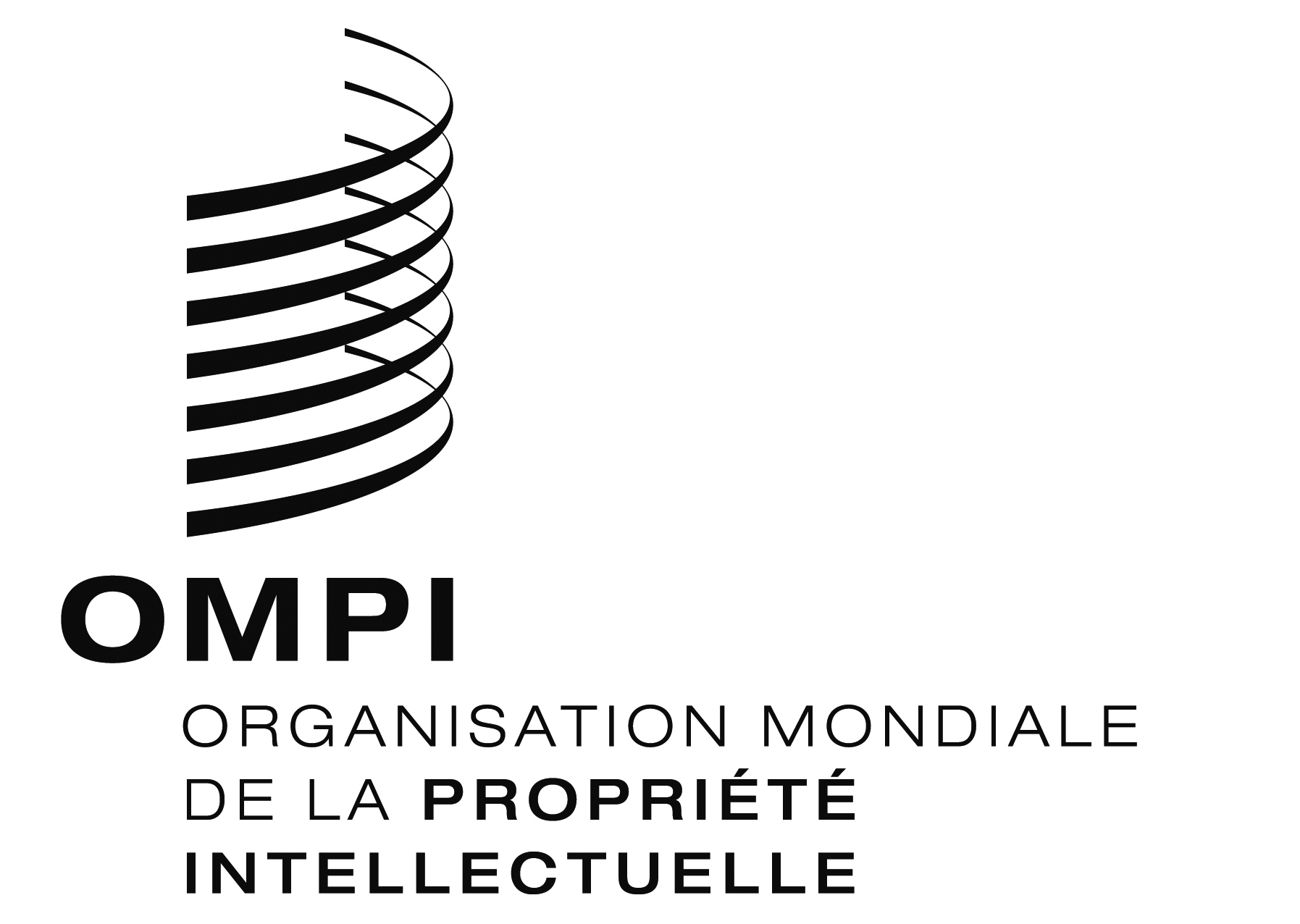 WIPO/IPTK/GE/16/INF/1 WIPO/IPTK/GE/16/INF/1 ORIGINAL : anglaisORIGINAL : anglaisDATE : 26 mai 2016DATE : 26 mai 2016